Supplementary info: High rates of neurodevelopmental risk CNVs in patients with intellectual disabilities and co-morbid psychiatric disordersID LevelThe Catalonia site used the K-BIT-II (Kauffman Brief Intelligence Test-II) and ABS-RC2 (Adaptive Behaviour Scale Residence Community-2) to establish the ID level. Only participants with mild and moderate ID were recruited to the study. In Leuven, the level of ID was determined retrospectively (using a combination of Wechsler Adult Intelligence Scale scores, special education level and residence data obtained from medical records). In England, formal IQ test scores (where available) were used in the first instance, followed by an age-equivalent receptive vocabulary score determined using the British Picture Vocabulary Scale 3 (BPVS3) assessment. This has been shown to correlate with IQ (1). Finally, the level of ID was taken from medical records in the absence of both IQ and BPVS3 test scores.Additional phenotypingThe psychiatric diagnoses were translated from Diagnostic and Statistical Manual of Mental Disorders IV to ICD-10 criteria (with agreement between two psychiatrists). All participants were also assessed by either clinical genetic clinics or trained researchers for; dysmorphic features, co-morbid medical problems, and family history of ID and psychiatric disorders.Genetics analysisSamples from Catalonia were analysed using the 400K Agilent platform (Agilent Technologies, Santa Clara, California, USA) at the Genetics Laboratory, UDIAT-Centre Diagnòstic, Parc Taulí Hospital Universitari. Samples from Leuven were analysed on the CytoSure ISCA oligoarray set (OGT, Oxford, UK) at the Constitutional Cytogenetics Unit of the Center of Human Genetics. Samples from England were analysed on the NimbleGen 135K platform (87%) (Roche NimbleGen, Madison, Wisconsin, USA) and the Cytoscan 750K platform (13%) (Affymetrics, Santa Clara, California, USA) at the North East Thames Regional Genetics Service Laboratory. In Catalonia, microarrays were processed according to manufacturer's specifications and Agilent Workbench 5.0, Feature Extraction and Cytogenomics software (Agilent Technologies, Santa Clara, California, USA) were used to render image analysis using the manufacturer's recommended settings. They were called CNVs when there were at least five consecutive probes with a minimum log2 ratio of 0.25. In Leuven, the Oxford Gene Technology (OGT) CytoSure ISCA oligoarray set (OGT, Oxford, UK) was processed containing 180k DNA oligonucleotides with a minimum resolution of 200 kb. Microarray hybridization and copy number variant (CNV) analysis were performed according the manufacturer's instructions. In England, microarrays were processed and CNVs were reported using clinical diagnostic laboratory protocols, in keeping with the Association for Clinical Genetic Science (ACGS) Best Practice Guidelines.References:1. Glenn S, Cunningham C. Performance of young people with Down syndrome on the Leiter-R and British picture vocabulary scales. J Intellect Disabil Res. 2005; 49: 239–44. 2. Vogels, A. et al. Presenting symptoms in adults with the 22q11 deletion syndrome. Eur. J. Med. Genet. 57, 157–62 (2014).3. Vanmarsenille, L. et al. Increased dosage of RAB39B affects neuronal development and could explain the cognitive impairment in male patients with distal Xq28 copy number gains. Hum. Mutat. 35, 377–83 (2014).4. Denayer, A. et al. Neuropsychopathology in 7 Patients with the 22q13 Deletion Syndrome: Presence of Bipolar Disorder and Progressive Loss of Skills. Mol. Syndromol. 3, 14–20 (2012).5. Hannes, F. D. et al. Recurrent reciprocal deletions and duplications of 16p13.11: the deletion is a risk factor for MR/MCA while the duplication may be a rare benign variant. J. Med. Genet. 46, 223–232 (2009).Supplementary Table 1: Neurodevelopmental Risk CNV calling criteriaHg19 positions and calling criteria, adopted from Kendall et al. (13)Supplementary Table 2: Reclassification of between site descrepanciesCNV regions which were reclassified due to discrepancies between sites, PubMed IDs (PMID) link to manuscripts describing pathogenicity.Supplementary Table 3: Full descriptive summary of GENMID CohortInfo from the three sites Catalonia, Leuven and England. Including summary of all psychiatric diagnoses found in ten or more individuals.Supplementary table 4: Likely pathogenic CNVsGenetic and phenotypic data for participants with recurrent likely pathogenic CNVs. del = deletion, dup = duplication.Supplementary table 5: Carriers of neurodevelopmental risk CNVsParticipants with CNVs at neurodevelopmental risk loci as described in Rees et al. 2016. N Expected, number of carriers we would expect based on ID/ASD frequencies (Rees et al. 2016) of the loci and our sample size of 599 participants, Rate(%) in GENMID and ID/ASD samples, ID level, other identified pathogenic CNVs and psychiatric diagnosis of the GENMID carriers.Supplementary table 6: Clinically pathogenic CNVs not described in the literature associated CNVsCNVs identified as pathogenic by clinical genetics services not described as ID associated loci in Rees et al 2016.Supplementary figures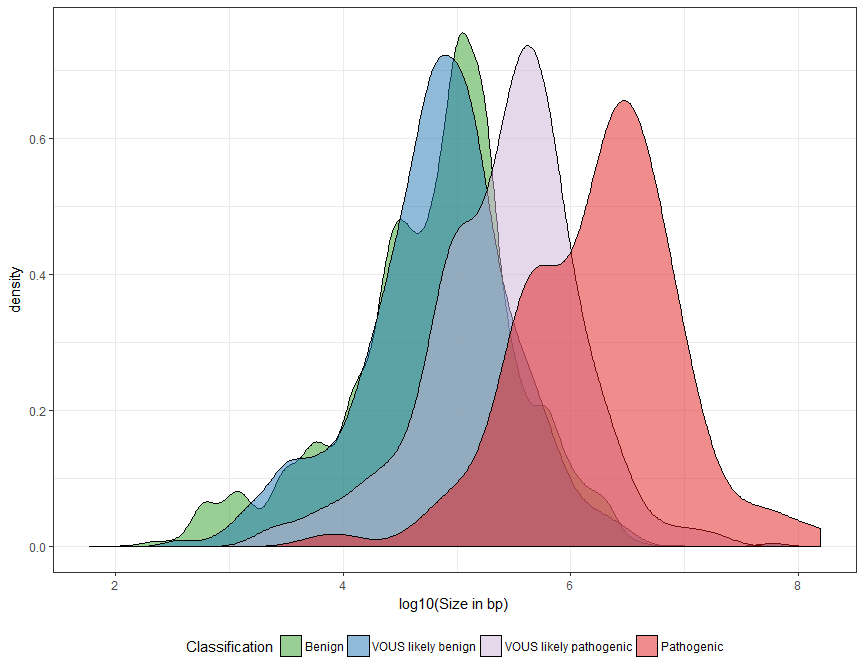 Supplementary figure 1: Size distribution of GENMID CNVs by classification of pathogenicity.VOUS = Variant of unknown significance. The table below show size difference between pathogenic and other classified CNVs. Welch two sample t-test was performed to compare difference in mean between groups.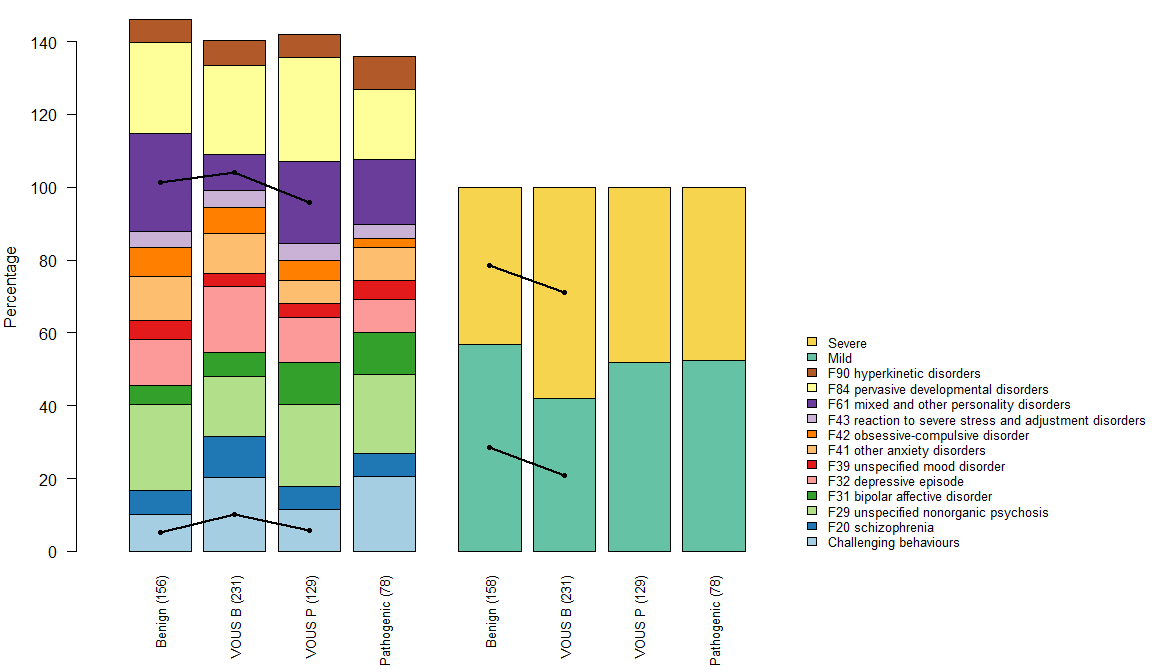 Supplementary Figure 2: Association between CNV pathogenicity, diagnostic groups and ID severityBars 1-4 show the diagnostic rates of all diagnoses with 10 or more affected, for carriers with benign, variant of unknown significance likely benign (VOUS B), VOUS likely pathogenic (VOUS P) and pathogenic CNVs, as defined by the diagnostic services. Bars 5-8 show the frequency of mild and severe ID for individuals with benign, VOUS B, VOUS P and pathogenic CNVs. Lines indicate nominal statistical difference between groups P-value < 0.05 only adjacent groups within bar 1-4 and 5-8 have been tested.Results for all group differences that showed a nominal statistically significant difference (p<0.05), 84 pairwise comparisons were done. Based on comparisons between diagnostic rates of all diagnoses with 10 or more affected and ID severity, for carriers with benign, Variant of unknown significance likely benign (VOUS B), VOUS likely pathogenic (VOUS P) and pathogenic CNVs.Locus NameCritical RegionCalling Criteria1p36 delchr1:0-2500000Size >50% of critical region, affecting GABRD1p36 dupchr1:0-2500000Size >50% of critical region, affecting GABRDTAR delchr1:145394955-145807817Size >50% of critical regionTAR dupchr1:145394955-145807817Size >50% of critical region1q21.1 delchr1:146527987-147394444Size >50% of critical region1q21.1 dupchr1:146527987-147394444Size >50% of critical region1q24 delchr1:169680333-173303337Size >50% of critical regionNRXN1 delchr2:50145643-51259674Exonic deletions2p15-16.1 proximal dupchr2:61245288-61414572Size >50% of critical region2q11.2 delchr2:96742409-97677516Size >50% of critical region, affecting both LMAN2L and ARID5A2q13 delchr2:111394040-112012649Size >50% of critical region2q13 dupchr2:111394040-112012649Size >50% of critical region2q33.1 (SATB2) delchr2:200134224-200325255Size >50% of critical region2q37 (HDAC4) delchr2:239716679-243199373Size >50% of critical region, affecting HDAC43p25.3 (JAGN1 to TATDN2) dupchr3:9932271-10322902Size >50% of critical region3p11.2 (CHMP2B to POU1F1) delchr3:87267612-87531631Size >50% of critical region3q13 (GAP43) delchr3:115332334-115504038Size >50% of critical region3q28-29 (FGF12) delchr3:191859728-192126012Size >50% of critical region3q29 delchr3:195720167-197354826Size >50% of critical regionWolf-Hirschhorn delchr4:1552030-2091303Size >50% of critical regionWolf-Hirschhorn dupchr4:1552030-2091303Size >50% of critical region4q21 (BMP3) delchr4:81945477-81985327Size >50% of critical region5q14 (MEF2C) delchr5:88011654-88200703Size >50% of critical regionSotos syndrome delchr5:175720924-177052594Size >50% of critical regionWilliams-Beuren syndrome delchr7:72744915-74142892Size >50% of critical regionWBS dupchr7:72744915-74142892Size >50% of critical region8p23.1 delchr8:8098990-11872558Size >26.5% of critical region (equal to min 1Mb affected)8p23.1 dupchr8:8098990-11872558Size >26.5% of critical region (equal to min 1Mb affected)9p13 dupchr9:32648800-38808255Size >50% of critical region9q34 dupchr9:138460697-141036426Size >38.8% of critical region (equal to min 1Mb affected)10q11.21q11.23 dupchr10:49390199-51058796Size >50% of critical region10q23 delchr10:82045472-88931651Size > 14.5% of critical region (equal to min 1Mb affected), including NRG3 and GRID1Potocki-Shaffer syndrome delchr11:43940000-46020000Size >50% of critical region, including EXT212p13 dupchr12:6471959-6825955Size >50% of critical regionPWS/AS delchr15:22805313-28390339Size > 71.6% of critical region (equal to min 4Mb affected)PWS/AS dupchr15:22805313-28390339Size > 71.6% of critical region (equal to min 4Mb affected)15q11.2 BP1-BP2 delchr15:22805313-23094530Size >50% of critical region15q13.3 delchr15:31080645-32462776Size >50% of critical region15q24 delchr15:72900171-78151253Size >50% of critical region15q24 dupchr15:72900171-78151253Size >50% of critical region15q25 delchr15:85139815-85716624Size >50% of critical region16p13.11 delchr16:15511655-16293689Size >50% of critical region16p13.11 dupchr16:15511655-16293689Size >50% of critical region16p12.1 delchr16:21950135-22431889Size >50% of critical region16p11.2 distal delchr16:28823196-29046783Size >50% of critical region16p11.2 distal dupchr16:28823196-29046783Size >50% of critical region16p11.2 delchr16:29650840-30200773Size >50% of critical region16p11.2 dupchr16:29650840-30200773Size >50% of critical region17p13.3 delchr17:1247834-2588909Exonic deletions; whole gene duplications17p13.3 dupchr17:1247834-2588909Exonic deletions; whole gene duplicationsSmith-Magenis syndrome delchr17:16812771-20211017Size >50% of critical regionPotocki-Lupski syndrome dupchr17:16812771-20211017Size >50% of critical region17q11.2 delchr17:29107491-30265075Size >50% of critical region, affecting NF117q11.2 dupchr17:29107491-30265075Size >50% of critical region, affecting NF117q12 delchr17:34815904-36217432Size >50% of critical region17q12 dupchr17:34815904-36217432Size >50% of critical region17q21.31 delchr17:43705356-44164691Size >50% of critical region22q11.2 delchr22:19037332-21466726Size >50% of critical region22q11.2 dupchr22:19037332-21466726Size >50% of critical regiondistal 22q11.2 delchr22:21920127-23653646Size >50% of critical regiondistal 22q11.2 dupchr22:21920127-23653646Size >50% of critical regionPhelan-McDermid syndrome delchr22:51113070-51171640Size >50% of critical regionPhelan-McDermid syndrome dupchr22:51113070-51171640Size >50% of critical regionCNV regionInital classificationRe-classificationReason for re-classification2p16.3(50,882,091-50,949,412)x0VOUS likely pathogenicVOUS likely benignNon-exonic NRXN1 CNV - no literature proof of pathogenicity2p16.3(50,937,464-51,029,090)x0VOUS likely pathogenicVOUS likely benignNon-exonic NRXN1 CNV - no literature proof of pathogenicity15q11.2(22,698,579-23,249,693)x0VOUS likely pathogenicPathogenicLiterature evidence of pathogenicity. PMIDs: 21359847, 2568942515q11.2(22,753,658-23,084,392)x0VOUS likely pathogenicPathogenicLiterature evidence of pathogenicity. PMIDs: 21359847, 2568942515q11.2(22,753,658-23,187,967)x0VOUS likely pathogenicPathogenicLiterature evidence of pathogenicity. PMIDs: 21359847, 2568942515q13.2q13.3(30,419,801-32,861,612)x0VOUS likely pathogenicPathogenicLiterature evidence of pathogenicity. PMIDs: 25077648, 2699794216p11.2(29,652,360-30,199,696)x0VOUS likely pathogenicPathogenicLiterature evidence of pathogenicity. PMIDs: 19914906, 2506441916p11.2(29,652,360-30,199,696)x3VOUS likely pathogenicPathogenicLiterature evidence of pathogenicity. PMIDs: 19914906, 2662964016p13.12p12.3(14,622,055-17,409,257)x3VOUS likely pathogenicPathogenicLiterature evidence of pathogenicity. PMIDs: 21614007, 21150890GENMIDCataloniaLeuvenEnglandDemographicsN59980272247Ratio (Male/Female)1.7 (376/223)0.9 (38/42)2.1 (184/88)1.7 (154/93)Mean age (std.dev)43.2 (14.1)37.1 (9.8)46.2 (14.5)41.9 (14.1)ID LevelMild49.2%63.7%66.9%25.1%Severe50.8%36.2%33.1%74.9%Psychiatric diagnosesAverage number of co-morbid diagnoses (range)1.6 (1-5)1.8 (1-3)1.4 (1-4)1.7 (1-5)F84 Pervasive developmental disorders148 (25%)9%22%32%F29 Unspecified nonorganic psychosis121 (20%)12%30%12%F61 Mixed and other personality disorders108 (18%)0%36%4%Challenging behaviours95 (16%)62%1%17%F32 Depressive episode86 (14%)4%3%30%F41 Other anxiety disorders60 (10%)6%1%21%F20 Schizophrenia49 (8%)4%8%9%F31 Bipolar affective disorder47 (8%)2%7%11%F90 Hyperkinetic disorders41 (7%)6%4%10%F42 Obsessive-compulsive disorder37 (6%)16%1%9%F43 Reaction to severe stress and adjustment disorders27 (5%)19%4%0%F39 Unspecified mood disorder25 (4%)0%9%0%locichrstartstopsize [Mb]typeoverlap groupPsychiatric Diagnosis (ICD-10)ID Level1q21.111437096091439724120.263del1F31 Bipolar affective disorder, F84 Pervasive developmental disorderssevere1q21.111437096091439724120.263del1F29 Unspecified nonorganic psychosis, F31 Bipolar affective disordersevere1q21.111439022821439724120.070del1F29 Unspecified nonorganic psychosis, F61 Mixed and other personality disorderssevere1q21.211474719841487731781.301del2F32 Depressive episode, F41 Other anxiety disorders, F90 Hyperkinetic disorderssevere1q21.211477277711478255190.098del2F43 Reaction to severe stress and adjustment disorders, F84 Pervasive developmental disorders, F90 Hyperkinetic disordersmild1q32.112064855952065554800.070dup3Challenging behaviours, STEREotypies, F42 Obsessive-compulsive disordersevere1q32.112064855952065554800.070del3F29 Unspecified nonorganic psychosis, F32 Depressive episodesevere3p26.3360610013301090.724dup4Challenging behavioursmild3p26.33131327115715710.258dup4F20 Schizophrenia, F61 Mixed and other personality disordersmild5q22.251116192751117321300.113del5F29 Unspecified nonorganic psychosismild5q22.251116666561117180780.051del5F20 Schizophrenia, F42 Obsessive-compulsive disordermild7q31.171111121861112555580.143del6Challenging behaviours, F42 Obsessive-compulsive disorder, F84 Pervasive developmental disorderssevere7q31.171111989871112804930.082del6F43 Reaction to severe stress and adjustment disorderssevere9q21.32q21.33986763706874066850.643dup7F31 Bipolar affective disordersevere9q21.32q21.33986763706874066850.643dup7F29 Unspecified nonorganic psychosismild14q11.21421567757218561650.288dup8F20 Schizophreniasevere14q11.21421740360219636700.223del8F31 Bipolar affective disordersevere14q11.21421819565220031060.184dup8F84 Pervasive developmental disorderssevere15q26.11593357856935362930.178del9F25 Schizoaffective disorder, F32 Depressive episodesevere15q26.11593521186935362930.015dup9Challenging behaviours, F31 Bipolar affective disordermild16p13.216891141289427740.031dup10F61 Mixed and other personality disordersmild16p13.216892564392745140.349dup10F20 Schizophrenia, F61 Mixed and other personality disordersmild17p13.117694527074777790.533dup11F84 Pervasive developmental disorderssevere17p13.117739434978901630.496dup11F61 Mixed and other personality disordersmild18q231877444688780128190.568dup12F84 Pervasive developmental disorderssevere18q231877466468778876490.421dup12F32 Depressive episode, F61 Mixed and other personality disordersmild20q11.2120310579604941875818.361del13F84 Pervasive developmental disorders, F32 Depressive episodesevere20q11.232035192298352080910.016del13F84 Pervasive developmental disordersmild20q13.122043275709432783420.003del14F61 Mixed and other personality disorderssevereXp22.3323607015065730.446del15F84 Pervasive developmental disorderssevereXp22.33232965104213390.125dup15Challenging behaviourssevereXq28231530307001531044760.074dup16F23 Acute and transient psychotic disorders, F41 Other anxiety disorders, F42 Obsessive-compulsive disordersevereXq28231530648341531656180.101del16F31 Bipolar affective disordersevereXq28231531278071531548910.027dup16F32 Depressive episode, F84 Pervasive developmental disordersmildLocusN ObservedN ExpectedGENMID rate(%)ID/ASD rate(%)ID LevelOther pathogenic CNVsDiagnosis22q11.2 del73.81.20.629Severe (4), Mild (3)2p16.3 delF29 Unspecified nonorganic psychosis (3), F61 Mixed and other personality disorders (3), F31 Bipolar affective disorder (2), F39 Unspecified mood disorder (1)15q11.2 PWS/AS dup60.71.00.122Mild (5), Severe (1)F84 Pervasive developmental disorders (3), Challenging behaviours (2), F29 Unspecified nonorganic psychosis (1), F31 Bipolar affective disorder (1), F39 Unspecified mood disorder (1), F40 Phobic anxiety disorders (1), F61 Mixed and other personality disorders (1), F91 Conduct disorder (1)15q13.3 del51.30.80.218Mild (4), Severe (1)F32 Depressive episode (2), F41 Other anxiety disorders (2), Challenging behaviours (1), F29 Unspecified nonorganic psychosis (1), F31 Bipolar affective disorder (1), F84 Pervasive developmental disorders (1), F94 Disorders of social functioning with onset specific to childhood and adolescence (1)16p11.2 dup51.40.80.236Severe (5)F84 Pervasive developmental disorders (3), F32 Depressive episode (2), F25 Schizoaffective disorder (1), F29 Unspecified nonorganic psychosis (1), F42 Obsessive-compulsive disorder (1), F90 Hyperkinetic disorders (1)2p16.3 NRXN1 del40.60.70.103Mild (2), Severe (2)22q11.21 delF31 Bipolar affective disorder (2), Challenging behaviours (1), F22 Delusional disorder (1), F29 Unspecified nonorganic psychosis (1), F61 Mixed and other personality disorders (1)15q11.2 BP1-BP2 del43.70.70.625Mild (2), Severe (2)Xp22.31 delF29 Unspecified nonorganic psychosis (1), F31 Bipolar affective disorder (1), F41 Other anxiety disorders (1), F61 Mixed and other personality disorders (1)16p12.1 del40.70.70.124Mild (3), Severe (1)F20 Schizophrenia (1), F23 Acute and transient psychotic disorders (1), F29 Unspecified nonorganic psychosis (1), F43 Reaction to severe stress and adjustment disorders (1), F61 Mixed and other personality disorders (1), F90 Hyperkinetic disorders (1)22q13.33 Phelan-McDermid del30.90.50.148Severe (3)F84 Pervasive developmental disorders (2), Challenging behaviours (1), F29 Unspecified nonorganic psychosis (1), F31 Bipolar affective disorder (1)1q21.1 TAR dup20.90.30.155Mild (1), Severe (1)F20 Schizophrenia (1), F43 Reaction to severe stress and adjustment disorders (1), F84 Pervasive developmental disorders (1), F90 Hyperkinetic disorders (1)4p16.3 Wolf-Hirschhorn dup20.20.30.038Mild (1), Severe (1)12p13.33p13.32 delF29 Unspecified nonorganic psychosis (1), F84 Pervasive developmental disorders (1)7q11.23 WBS dup20.50.30.076Mild (2)F39 Unspecified mood disorder (1), F61 Mixed and other personality disorders (1), F90 Hyperkinetic disorders (1)16p13.11 dup21.60.30.275Mild (1), Severe (1)Challenging behaviours (1), F29 Unspecified nonorganic psychosis (1)16p11.2 distal del20.60.30.094Mild (1), Severe (1)F23 Acute and transient psychotic disorders (1), F29 Unspecified nonorganic psychosis (1)16p11.2 del22.10.30.347Severe (2)F29 Unspecified nonorganic psychosis (1), F41 Other anxiety disorders (1)22q11.2 dup21.60.30.260Mild (1), Severe (1)F20 Schizophrenia (1), F29 Unspecified nonorganic psychosis (1)1q21.1 del11.20.20.201Mild (1)F32 Depressive episode (1), F41 Other anxiety disorders (1)2q13 del10.30.20.057Mild (1)F84 Pervasive developmental disorders (1)8p23.1 dup10.10.20.017Severe (1)F39 Unspecified mood disorder (1), F61 Mixed and other personality disorders (1)15q11.2 PWS/AS del11.20.20.197Severe (1)F41 Other anxiety disorders (1)16p13.11 del10.90.20.142Mild (1)F61 Mixed and other personality disorders (1)16p11.2 distal dup10.50.20.083Mild (1)Challenging behaviours (1)17p11.2 Potocki-Lupski dup10.30.20.055Mild (1)F61 Mixed and other personality disorders (1)17q11.2 NF1 del10.20.20.039Severe (1)Challenging behaviours (1), F84 Pervasive developmental disorders (1)Total6038.810.06.512IdPositionSize [Mb]Psychiatric Diagnosis (ICD-10)ID LevelID 13q29(195,740,402-197,322,923)x31.6F29 Unspecified nonorganic psychosis, F61 Mixed and other personality disordersmildID 24q34.3q35.2(182,074,317-190,807,379)x08.7F31 Bipolar affective disordersevereID 35q14.3(90,098,388-98,399,833)x18.3F32 Depressive episode, F33 Recurrent depressive episodes, F41 Other anxiety disordersmildID 46p25.3(195,429-7,392,549)x37.2F25 Schizoaffective disordermildID 59q21.11q21.13(71,031,677-76,816,695)x05.8F20 SchizophreniasevereID 69q31.1q32(107056010-115867141)x18.8Challenging behaviours, F40 Phobic anxiety disorders, F43 Reaction to severe stress and adjustment disorderssevereID 710q26.12q26.3(122259702-135434178)x113.2Challenging behaviours, F42 Obsessive-compulsive disorder, F90 Hyperkinetic disorderssevereID 812p13.33p13.32(162,578-4,109,244)x0dn3.9F29 Unspecified nonorganic psychosissevereID 912p13.1(13,754,549-13,762,809)x30.0Challenging behaviourssevereID 1012p12.1(023432294-026233996)x12.8Challenging behaviours, F29 Unspecified nonorganic psychosismildID 1112q21.2(79,534,629-84,535,827)x15.0F20 SchizophreniamildID 1213q32.3(100,465,759-109,578,071)x39.1F84 Pervasive developmental disorders, F90 Hyperkinetic disordersmildID 1313q33.3q34(109,847,503-115,105,655)x15.3F61 Mixed and other personality disordersmildID 1415q11.2(24,826,468-25,342,534)x00.5F61 Mixed and other personality disordersmildID 1515q12(26,587,699-29,576,869)x13.0Obsessive traits, F84 Pervasive developmental disorders, F90 Hyperkinetic disorderssevereID 715q26.3(099168589-102480888)x33.3Challenging behaviours, F42 Obsessive-compulsive disorder, F90 Hyperkinetic disorderssevereID 1619q13.32(45,741,741-47,268,131)x11.5F31 Bipolar affective disordersevereID 17Xp22.33(1-155,270,560)x3155.3F32 Depressive episodemildID 18Xp22.33p11.22(169901-51101339)x350.9Challenging behaviourssevereID 19Xp22.31(6,451,638-8,139,295)x01.7F41 Other anxiety disordersmildID 20Xp21.3p11.4(025816432-038085678)x212.3Damage and dysfunction, Challenging behaviours, F07 Personality and behavioural disorders due to brain disease, Damage and dysfunctionmildID 21Xq22.1(chrX:100,715,263-106,935,836)x16.2Challenging behaviourssevereID 22Xq24(118,883,247-123,283,287)x34.4Challenging behaviourssevereID 18Xq25q28(124642297-155227312)x130.6Challenging behaviourssevereID 17Y(1-59,373,566)x359.4F32 Depressive episodemildGroup AGroup BMean A (Mb)Mean B (Mb)Difference (95% CI)p-valuePathogenicVOUS likely pathogenic6.360.715.65(1.6-9.7)0.0073PathogenicVOUS likely benign6.360.286.08(2-10)0.0039PathogenicBenign6.360.196.17(2.1-10)0.0035VOUS likely pathogenicVOUS likely benign0.710.280.43(0.1-0.78)0.011VOUS likely pathogenicBenign0.710.190.52(0.25-0.8)0.00024VOUS likely benignBenign0.280.190.09(0.11-0.28)0.4Group1Group2Diagnosis/ID-levelEstimatep-valueBenignVOUS BChallenging behaviours0.451.11e-02BenignVOUS BF61 mixed and other personality disorders3.322.35e-05VOUS BVOUS PChallenging behaviours1.944.14e-02VOUS BVOUS PF61 mixed and other personality disorders0.381.67e-03BenignVOUS Bmild1.833.91e-03BenignVOUS Bsevere0.553.91e-03